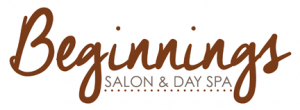 Name: _____________________________	     Today’s Date: ________________Address: ___________________________________________________________Phone Number: _____________________________________________________Email Address: _____________________________________________________Date of Wedding: ___________________ Start time of Wedding: _____________Time Bride must be finished: ______ Time wedding party must be finished: ______Bridal Makeup & Hair PackagesPlease fill in the number of people receiving services below:Hair					Makeup				Nails_____ Bride   $67			_____ Bride   $58			_____ Mani $27_____ Bridal attendants   $57	_____ Bridal attendants   $35	_____ Pedi $43_____ Additional guests   $57	_____ Additional guests   $35	_____ Flower girl (Pricing may vary...)Any Additional Services: _____________________________________________Any Additional Comments: ___________________________________________Thank You for inquiring about our bridal makeup and hair services. Please read over our policies below.Deposit Policy: We receive many inquiries a year and dates do fill up quickly. Therefore, we require a 10% non-refundable deposit along with this signed contract. Your deposit will go towards your wedding services.